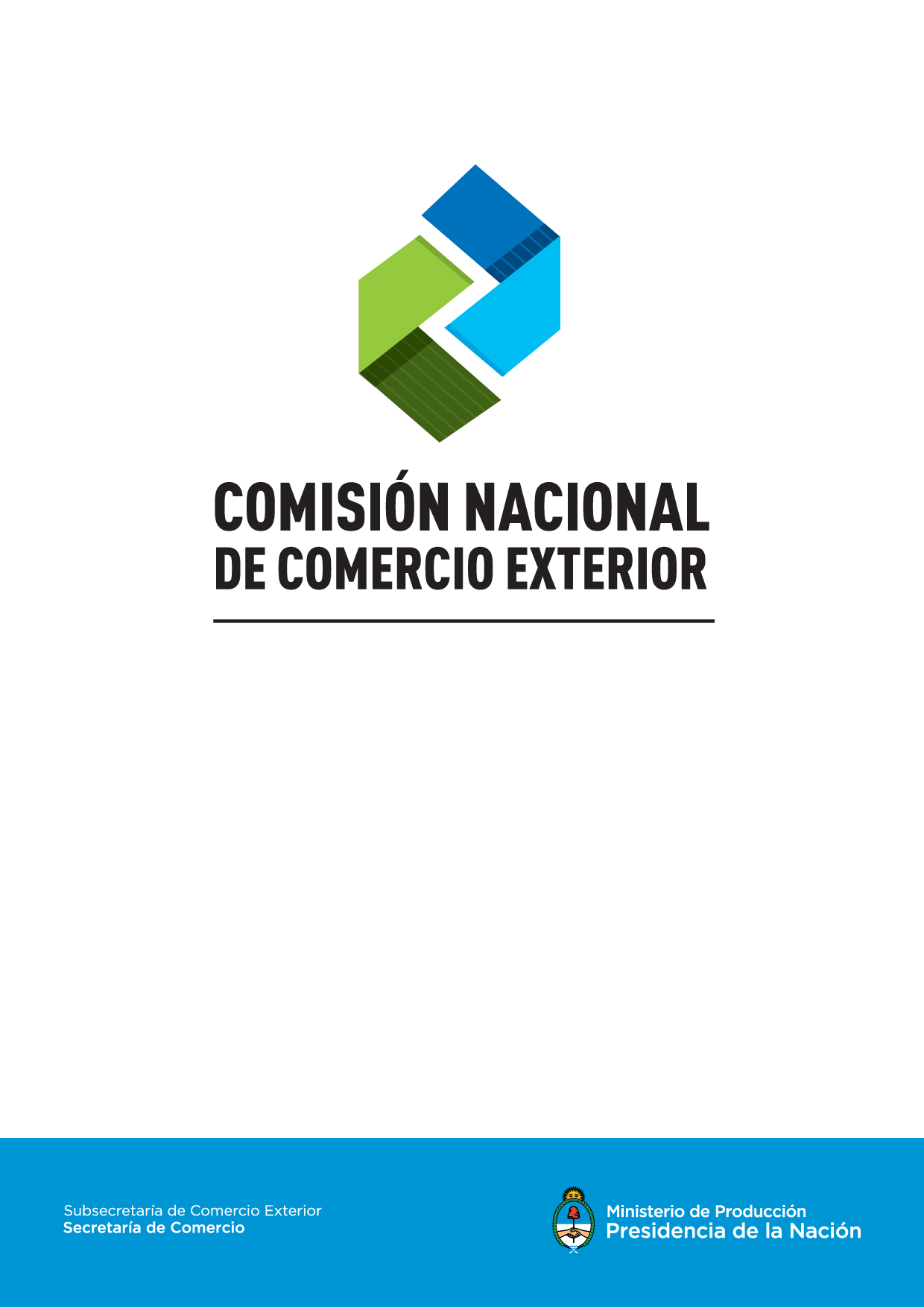 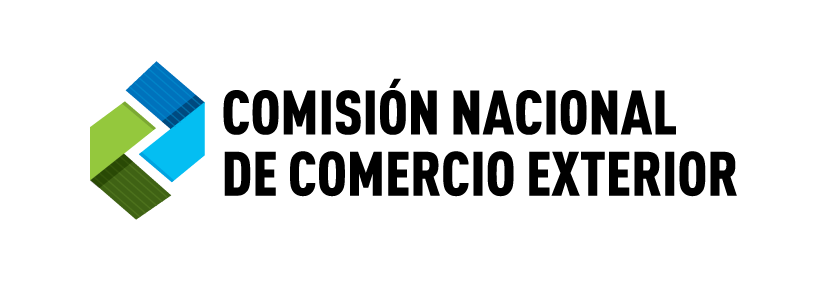 CUESTIONARIO PARA EL IMPORTADORINVESTIGACIÓN RELATIVA A LA REVISIÓN DE LA MEDIDA ANTIDUMPING APLICADA A LA IMPORTACIÓN DE “TRAJES (AMBOS O TERNOS), CONJUNTOS Y CHAQUETAS (SACOS), TERMINADOS O SEMITERMINADOS, PARA HOMBRES O NIÑOS, EXCLUIDOS LOS DE PUNTO Y LOS CONJUNTOS DE LOS TIPOS UTILIZADOS EN MEDICINA” ORIGINARIOS DE CHINACUESTIONARIO PARA EL EXPORTADOR
Expediente CNCE Nº 163/2016 (S01:0496961/2016)
Nota: Para cualquier consulta concerniente al presente cuestionario o relacionada con la investigación, contáctese con los siguientes miembros del staff de :
(Fax: 54-11-4348-1735/1711)
JAVIER BAEZ RIVOIRA, abogado (teléfono: 54-11-4348-1743; e-mail javier.baez@ cnce.gov.ar)
Para temas relacionados con aspectos formales y de procedimiento.EMANUEL MASCAREÑO, Lic. en Comercio Internacional (teléfono: 54-11-4348-1717; e-mail emanuel.mascareno@ cnce.gov.ar)
Para temas relacionados con información económica.SERGIO LONGO, ingeniero (teléfono: 54-11-4348-1728; e-mail sergio.longo@cnce.gov.ar)
Para temas relacionados con el producto.FERNANDO BASTA, contador púbico (teléfono: 54-11-4348-1723; e-mail fernando.basta@ cnce.gov.ar)
Para temas relacionados con información financiera, contable y de costos.a. ANTECEDENTESEl 6 de diciembre de 2016 el Ministro de Producción, mediante Resolución Nº 778 - E/2016 publicada en el Boletín Oficial el 7 de diciembre de 2016, declaró procedente la apertura del examen por expiración de plazo y cambio de circunstancias de la medida dispuesta mediante la Resolución N° 349 de fecha 12 de agosto de 2011 del ex Ministerio de Industria, publicada en el Boletín Oficial con fecha 3 de enero de 2012, para las operaciones de exportación hacia la REPÚBLICA ARGENTINA de trajes (ambos o ternos), conjuntos y chaquetas (sacos), terminados o semiterminados, para hombres o niños, excluidos los de punto y los conjuntos de los tipos utilizados en medicina, originarias de la República Popular China.En virtud de lo dispuesto por la legislación vigente, la CNCE remite el presente cuestionario a los fines de recabar información relevante para el examen referido (Cap. 7 del Decreto Nº 1326/98).
b. FUNCIONES DE LA CNCELa CNCE es un organismo desconcentrado que funciona en el ámbito de  de Comercio Exterior (SSCE) de  de Comercio (SC) del Ministerio de Producción (MP). Su misión principal es conducir las investigaciones y el análisis del daño a la producción nacional, como consecuencia de las importaciones realizadas en las condiciones de competencia desleal definidas por el Artículo VI del Acuerdo General sobre Aranceles Aduaneros y Comercio (GATT), en el marco de las leyes y normas reglamentarias que regulan su aplicación en  y actuar como autoridad de aplicación de la legislación específica o como órgano asesor de esa Subsecretaría.El Acuerdo Relativo a  del Artículo VI del Acuerdo General sobre Aranceles Aduaneros y Comercio de 1994 establece las normas para la aplicación de los derechos antidumping y la posibilidad de que las Resoluciones que lo apliquen sean revisadas. Este Acuerdo fue ratificado por el Congreso Nacional por  24.425. Respecto al pedido de revisión, su aplicación es pertinente, de acuerdo a lo establecido en el art. 11.3 del mismo cuerpo legal, que establece que “todo derecho antidumping definitivo será suprimido, a más tardar, en un plazo de cinco años contados desde la fecha de su imposición (o desde la fecha del último examen, realizado de conformidad con el párrafo 2 del art. 11 del Artículo VI del Acuerdo General sobre Aranceles Aduaneros y Comercio de 1994, si ese examen hubiera abarcado tanto el dumping como el daño, o del último realizado en virtud del presente párrafo), salvo que las autoridades, en un examen iniciado antes de esa fecha por propia iniciativa o a raíz de una petición debidamente fundamentada hecha por o en nombre de la rama de producción nacional con una antelación prudencial a dicha fecha, determinen que la supresión del derecho daría lugar a la continuación o la repetición del daño y del dumping. El derecho podrá seguir aplicándose a la espera del resultado del examen.”El informe de  es un elemento importante en la decisión que luego adopta el Ministro de Producción.En caso de estar interesado en disponer de copia de la legislación aplicable, se ruega solicitarla a la CNCE o consultarla directamente a través de INTERNET a la dirección: www.cnce.gov.ar.c. INFORMACION GENERAL E INSTRUCCIONESc.1. Términos utilizados en el cuestionario.c.1.1.	Producto: el producto considerado es “trajes (ambos o ternos), conjuntos y chaquetas (sacos), terminados o semiterminados, para hombres o niños, excluidos los de punto y los conjuntos de los tipos utilizados en medicina”, que en adelante será denominado genéricamente como chaquetas. c.1.2. Producto objeto de medidas: Es el producto considerado originario de  de China.c.1.3.	El origen objeto de medidas es:  de China, que en adelante será denominado indistintamente como China.c.1.4.	Importaciones no sujetas a medidas: es el producto considerado originario de otros países distintos a China.c.1.5.	Producto Nacional: es el producto considerado producido en c.2. Período de información solicitada: el período tomado en cuenta para el análisis del daño se extiende desde el  hasta el , solicitándose en forma adicional información anual para 2010, 2011 y 2012.De no disponer de información completa para algún período, provea la información disponible, señale el período que ésta abarca y efectúe una estimación, especificando la metodología empleada. Además, no deberá dejar casilleros vacíos al momento de proporcionar información. Por ejemplo, si un producto dejó de fabricarse a partir de 2015, los casilleros correspondientes a los períodos subsiguientes deberán cruzarse con una línea.c.3.	La información suministrada en este cuestionario deberá estar sustentada por la documentación pertinente, quedando sujeta a verificación por parte de  facilitar dicha verificación, se solicita se conserven los papeles de trabajo y demás documentos utilizados en la preparación de este cuestionario. Asimismo, guarde una copia del mismo, para que sirva de referencia en caso que el staff de  lo contacte por alguna pregunta durante el curso de la investigación.c.4. Confidencialidad de  momento de remitir este cuestionario a , podrá requerirse el tratamiento confidencial para la información que se considere de tal carácter, individualizándola claramente mediante la leyenda “CONFIDENCIAL” en el ángulo superior derecho de cada página, justificando la necesidad del mencionado tratamiento y suministrando un resumen público de dicha información, conforme lo prescripto por la legislación vigente.Para obtener información más detallada respecto de la información que podría revestir tal carácter, así como de los respectivos resúmenes públicos se sugiere consultar al abogado asignado a la investigación o a la siguiente dirección: 

http://www.cnce.gov.ar/procedimiento_6confidencialidad_1guia.html.http://www.cnce.gov.ar/procedimiento_6confidencialidad_3formularios.htmlEn el supuesto que se cumplimenten los recaudos descritos,  podrá conferir el tratamiento confidencial solicitado. El mismo alcanzará a los datos presentados con tal carácter y no a las cifras aproximadas que pudieran obtenerse a partir de análisis o suposiciones efectuados por las partes.Adicionalmente, se deja constancia que esta Comisión se reserva el derecho de efectuar con carácter público en sus informes y/o determinaciones, consideraciones cualitativas respecto de las comparaciones entre variables a las que se les hubiere conferido tratamiento confidencial. Asimismo, podrá consignar con carácter público los datos agregados de las variables confidenciales, salvaguardando la información de cada una de las empresas que revista dicho carácter.c.5.	Si su empresa está vinculada (es filial, controlante, etc.) con otra/s empresa/s productora/s del producto nacional, deberá presentar un cuestionario adicional por cada una de dichas empresas, indicando el tipo de relación existente. En caso de que la información de dos o más empresas esté consolidada y disponible para su verificación, se podrá responder en un solo cuestionario.c.6.	Conteste a cada una de las preguntas incluidas en el cuestionario y complete los cuadros correspondientes. Si cierta información no está disponible en sus registros según lo solicitado, confeccione estimaciones, indicando los datos así obtenidos con un supraíndice “e” (por ejemplo: $120e). Indique además la metodología de estimación utilizada.c.7.	Cualquier comentario y explicación adicional podrá ser proporcionado en el espacio otorgado o en hojas separadas.c.8.	Cada hoja del cuestionario debidamente contestado, así como toda otra información que se anexe al mismo, deberá llevar la firma en original del responsable o representante legal de la empresa y la respectiva aclaración o sello. En tal sentido, en caso de no haberlo realizado anteriormente, deberá acompañar la documentación que acredite el carácter invocado por el firmante del Cuestionario, en copia simple y firmada en cada una de las hojas por el representante legal o apoderado.c.9.	Se solicita que se presente este Cuestionario a través de soportes magnéticos. No se deberá modificar la estructura de los formularios (se pueden agregar renglones pero no redefinir las preguntas, como tampoco agregar columnas a los cuadros del anexo). La mencionada presentación en soporte magnético no exime de la presentación impresa del cuestionario debidamente firmado en cada uno de sus folios.c.10. Idioma de la información. Cuando la información se acompañe en idioma extranjero, deberá adjuntarse su respectiva traducción efectuada por traductor público nacional matriculado, y legalizada por el colegio correspondiente, conforme lo establecido por el artículo 28 del régimen de Procedimientos Administrativos -Ley N° 19.549, Decreto Reglamentario N° 1759/72, Texto ordenado por Decreto N° 1883/91-.1. INFORMACIÓN GENERAL DE LA EMPRESA.Datos de la Empresa
1.2. Nombre del responsable técnico en la elaboración de las respuestas al presente cuestionario:____________________________________________________________________________________________________________________________________________________________________________________________________________________________________________________________________________________________________1.3. Describa el objeto social de su empresa, aclarando cuál es su actividad económica principal:____________________________________________________________________________________________________________________________________________________________________________________________________________________________________________________________________________________________________1.4. Indique las fechas de inicio de actividades de la empresa y de importación de chaquetas:____________________________________________________________________________________________________________________________________________________________________________________________________________________________________________________________________________________________________1.5. Realice una síntesis de la estructura corporativa de su empresa, incluyendo casa matriz, subsidiarias y vinculadas que estén relacionadas con chaquetas, tanto en el mercado doméstico como en el de exportación. En caso de haberse registrado cambios durante el período de información solicitado o de haberse decidido realizarlos en el futuro próximo, por favor infórmelos.____________________________________________________________________________________________________________________________________________________________________________________________________________________________________________________________________________________________________1.6. Detallar los vínculos financieros o contractuales con cualquier otra empresa que estén relacionados con la producción, ventas, licencias, certificados, etc. de chaquetas_________________________________________________________________________________________________________________________________________________________________________________________________________________________________________________________________________________________________________________________________________________________________________________________________En mi carácter de responsable legal de la firma cuyos datos se consignan en el presente cuestionario, declaro que toda la información que se suministra es completa y veraz. Asimismo, declaro conocer que la información que se consigna podrá ser verificada por parte del personal técnico de , previo consentimiento de la empresa.En razón de lo expuesto, acompaño la documentación que acredita el carácter invocado.Firma ______________________Aclaración ______________________Cargo ______________________2. PRODUCTO.2.1.a. ¿Su empresa ha realizado importaciones de chaquetas originarias de China durante el período 2007-nov 2016?SI_____	NO_____2.1.b. ¿Su empresa ha realizado importaciones de chaquetas originarios de China a partir de 2010?SI_____	NO_____Si en ambos casos su respuesta es “no”, devuelva el “Cuestionario para el Importador” desde la carátula hasta la presente hoja a  de Comercio Exterior. En caso contrario, continúe completando este Cuestionario.......................................................                  Firma y aclaraciónEn caso afirmativo, tenga presente que algunas de las preguntas de este cuestionario le requerirán una comparación entre la situación actual y la previa a 2010.2.2. ¿Importa o ha importado su empresa más de un tipo de chaquetas originarias de China?
SI_____	NO_____En caso afirmativo, en el Cuadro N° 1 detalle los distintos tipo de chaquetas que importa, agrupados por líneas de productos, indicando para cada período su participación porcentual en el monto total de ventas de chaquetas. En el mismo Cuadro señale las características técnicas distintivas de cada modelo de chaquetas (por ej.: materias primas, etc.). Asimismo, informe si las chaquetas están sujetas a normas técnicas, de aseguramiento de la calidad (certificadas y no certificadas) o licencias de fabricación. Si está sujeto a otro tipo de normas, especifíquelas. Aclare también los beneficios para el usuario de aplicar ciertas normas, y quiénes de sus demandantes exigen el cumplimiento de las mismas.Si su respuesta es negativa, cruce dicho cuadro con una línea.A continuación realice una descripción física y técnica de chaquetas importadas por su empresa (tanto si su respuesta es positiva o negativa).__________________________________________________________________________________________________________________________________________________________________________________________________________________________________________________________________________________________________________________________________________________________________________________________________________________________________________________________________________________________________________________________________________________________________________________________________________________________________________________________________________________________________________________________________________________________________________________________________________________________________________________________________________________________________________________________________________________________________________________________________________________________________________________________________________________________________________________________________________________________________________________________________________________________________________________________________________________________________________________________________________________________________________________________________________________________________________________________________________________________________________________________________________________________________________________________________________________________________________En ambos casos, resultaría útil que, de no haberlo hecho aún en el curso de la presente investigación, adjunte los folletos y listados de códigos de producción y facturación de chaquetas.2.3. ¿Ha variado el tipo de chaquetas que importa su empresa a partir de 2009? 
SI______	NO______En caso afirmativo describa dichos cambios e indique la razón de los mismos. ____________________________________________________________________________________________________________________________________________________________________________________________________________________________________________________________________________________________________________________________________________________________________________________________________________________________________________________________________________________________________________________________________________________________________________________________________________________________________________________________________________________________________________________________________________________________________________________________________________________2.4. Si dispone de información, describa el proceso productivo de chaquetas que importa. Además, indique sólo si se han producido cambios en el proceso de producción de producto a partir 2009 y descríbalos en la forma más detallada posible. Si no se han producido cambios, cruce con una línea el espacio siguiente. ____________________________________________________________________________________________________________________________________________________________________________________________________________________________________________________________________________________________________________________________________________________________________________________________________________________________________________________________________________________________________________________________________________________________________________________________________________________________________________________________________________________________________________________________________________________________________________________________________________________2.5. Indique, por orden de importancia, los diversos usos y sectores usuarios de chaquetas originario de China. Explique, además, si existen diferentes usos para cada modelo. Además, indique si se produjeron cambios a partir de 2009. En caso afirmativo, enumere, por orden de importancia, dichos cambios e indique la razón de los mismos____________________________________________________________________________________________________________________________________________________________________________________________________________________________________________________________________________________________________________________________________________________________________________________________________________________________________________________________________________________________________________________________________________________________________________________________________________________________________________________________________________________________________________________________________________________________________________________________________________________2.6. ¿Qué destino reciben sus importaciones de chaquetas originarias de China a lo largo del período de información solicitado? En porcentajes.2.7. Si vende y utiliza chaquetas originarias de China, por favor informe como han variado dichos porcentajes durante el período de información solicitado y respecto de 2009. En caso afirmativo, enumere, por orden de importancia, dichos cambios e indique la razón de los mismos____________________________________________________________________________________________________________________________________________________________________________________________________________________________________________________________________________________________________________________________________________________________________________________________________________________________________________________________________________________________________________________________________________________________________________________________________________________________________________________________________________________________________________________________________________________________________________________________________________________2.8. Especifique si para alguno de los usos existen productos sustitutos, aclarando cuáles son. Tenga presente que este punto se refiere a productos de fabricación nacional o importados distintos de chaquetas.Además, indique si a partir de 2009 han surgido nuevos sustitutos de chaquetas. En caso afirmativo indique cuáles son y para qué usos se emplean y la razón de dichos cambios.____________________________________________________________________________________________________________________________________________________________________________________________________________________________________________________________________________________________________________________________________________________________________________________________________________________________________________________________________________________________________________________________________________________________________________________________________________________________________________________________________________________________________________________________________________________________________________________________________________________2.9. Realice a continuación una comparación (física, de calidad) entre el producto investigado, el producto importado de orígenes no objeto de medidas y el producido por la industria nacional.Además, señale si se han producido cambios a partir de 2009. En caso afirmativo describa dichos cambios ____________________________________________________________________________________________________________________________________________________________________________________________________________________________________________________________________________________________________________________________________________________________________________________________________________________________________________________________________________________________________________________________________________________________________________________________________________________________________________________________________________________________________________________________________________________________________________________________________________________2.10. Indique si desde el punto de vista de la percepción del usuario existen diferencias (físicas, de calidad, etc.) entre el producto investigado, el producto importado de orígenes no objeto de medidas y el producido por la industria nacional. Señale cuáles son las más relevantes.Además, señale si se han producido cambios a partir de 2009. En caso afirmativo describa dichos cambios.____________________________________________________________________________________________________________________________________________________________________________________________________________________________________________________________________________________________________________________________________________________________________________________________________________________________________________________________________________________________________________________________________________________________________________________________________________________________________________________________________________________________________________________________________________________________________________________________________________________3. MERCADO3.1. Identifique los canales de comercialización del mercado local de chaquetas, hasta llegar al usuario o consumidor final, ponderando la importancia de cada uno a partir de los volúmenes comercializados. A modo de ejemplo, se adjunta el esquema que surge de la investigación que dio origen a la presente revisión/examen, el que podrá ser completado o modificado. Si fuera necesario presente un esquema para el producto nacional y otro para el producto importado. En el esquema que obtenga, estime la estructura porcentual sobre la facturación correspondiente a cada nivel (considere 100% al total del consumo aparente).Ejemplo: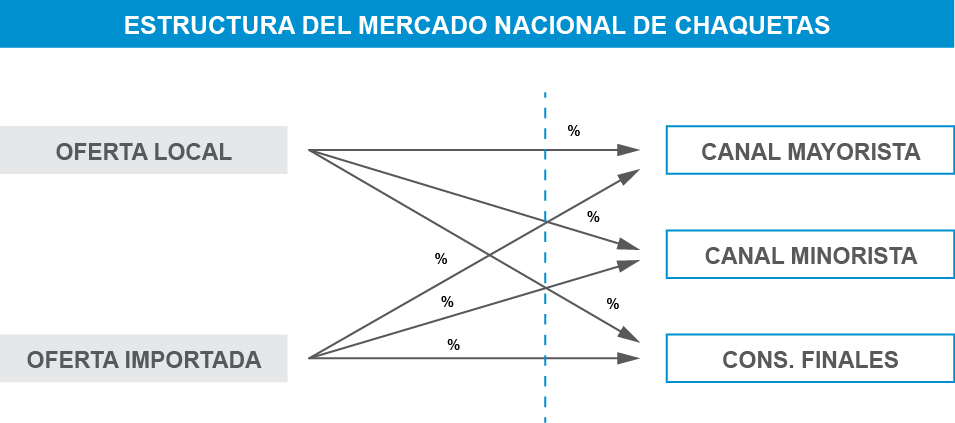 3.2. ¿Han variado los canales de comercialización, para su empresa o para el mercado en general, a partir de 2009?
SI______	NO______En caso afirmativo se solicita proporcionar los esquemas necesarios que reflejen esos cambios y explicar brevemente las causas de dichas variaciones. ____________________________________________________________________________________________________________________________________________________________________________________________________________________________________________________________________________________________________________________________________________________________________________________________________________________________________________________________________________________________________________________________________________________________________________________________________________________________________________________________________________________________________________________________________________________________________________________________________________________3.3. Resuma en una breve de los cambios ocurridos en el mercado nacional de chaquetas durante el período de información solicitada. Por ejemplo: cambios en la composición de la demanda; factores que influyeron en dichos cambios; nuevos requerimientos técnicos; cambios en la oferta; nuevos participantes; formas de comercialización especiales; acontecimientos que modificaron la dinámica habitual del mercado; efectos de estos cambios sobre los precios del producto, etc. Al contestar, tenga en cuenta que la oferta al mercado interno se compone de producto nacional, importaciones objeto de investigación e importaciones de otros orígenes no objeto de investigación.____________________________________________________________________________________________________________________________________________________________________________________________________________________________________________________________________________________________________________________________________________________________________________________________________________________________________________________________________________________________________________________________________________________________________________________________________________________________________________________________________________________________________________________________________________________________________________________________________________________3.4. Realice un breve comentario sobre los cambios registrados, si los hubiera, en los principales países productores e importadores de chaquetas y su impacto sobre el comercio internacional a partir de 2009. Si conoce alguna publicación que contenga información sobre este mercado o, particularmente, sobre cotizaciones internacionales, acompáñela o indique sus referencias bibliográficas.____________________________________________________________________________________________________________________________________________________________________________________________________________________________________________________________________________________________________________________________________________________________________________________________________________________________________________________________________________________________________________________________________________________________________________________________________________________________________________________________________________________________________________________________________________________________________________________________________________________3.5. De ser posible, presente una serie de precios FOB de exportación de chaquetas de China hacia otros destinos distintos de , indicando la fuente de dicha información y modelos de producto considerados.3.6.  Indique si en el mercado argentino de chaquetas existen regulaciones que afectan las decisiones de los compradores y/o la comparación de precios con las chaquetas importadas. En caso afirmativo, descríbalo detalladamente e informe si se han producido cambios a partir de 2009.____________________________________________________________________________________________________________________________________________________________________________________________________________________________________________________________________________________________________________________________________________________________________________________________________________________________________________________________________________________________________________________________________________________________________________________________________________________________________________________________________________________________________________________________________________________________________________________________________________________3.7. Indique si se han producido cambios en el mercado argentino de chaquetas en relación a la estacionalidad de la oferta. En caso afirmativo explicite en qué período se registra la misma, cuáles son sus causas y si afecta a los precios.____________________________________________________________________________________________________________________________________________________________________________________________________________________________________________________________________________________________________________________________________________________________________________________________________________________________________________________________________________________________________________________________________________________________________________________________________________________________________________________________________________________________________________________________________________________________________________________________________________________3.8. Indique si se han producido cambios en el mercado argentino de chaquetas en relación a la estacionalidad de la demanda. En caso afirmativo explicite en qué período se registra la misma, cuáles son sus causas y si afecta los precios.____________________________________________________________________________________________________________________________________________________________________________________________________________________________________________________________________________________________________________________________________________________________________________________________________________________________________________________________________________________________________________________________________________________________________________________________________________________________________________________________________________________________________________________________________________________________________________________________________________________3.9. Indique las marcas de chaquetas que su empresa importa. Además indique si se produjeron cambios a partir de 2009 y la razón de los mismos.Distinga el tipo de marca de acuerdo a las siguientes definiciones:Además, indique si alguna/s de la/s marca/s enumerada/s en el punto anterior es/son comercializada/s bajo licencia para el mercado argentino, o qué otro tipo de acuerdo o contrato suscribió con sus propietarias. Especifique el tipo de licencia (de  producto, de comercialización, etc.). Indique la duración y vigencia de dichos contratos, si tiene otros en trámite o gestionados que hayan sido denegados.Si su empresa paga royalties, u otro tipo de transferencias a la empresa licenciataria, indíquelo cuando complete la información sobre costos.____________________________________________________________________________________________________________________________________________________________________________________________________________________________________________________________________________________________________________________________________________________________________________________________________________________________________________________________________________________________________________________________________________________________________________________________________________________________________________________________________________________________________________________________________________________________________________________________________________________4. PROVEEDORES DE CHAQUETAS.4.1. En términos generales, ¿Su empresa tiene o ha tenido en el pasado una política de abastecimiento “dual” (nacionales e importados)?
SI____	NO____4.2. Si la respuesta brindada en el punto 4.1. fuera “SÍ” exponga los motivos por los cuales este tipo de política ha sido adoptada por su empresa. Indique si se produjeron cambios a partir de 2009 y la razón de los mismos.____________________________________________________________________________________________________________________________________________________________________________________________________________________________________________________________________________________________________________________________________________________________________________________________________________________________________________________________________________________________________________________________________________________________________________________________________________________________________________________________________________________________________________________________________________________________________________________________________________________4.3. Si sus proveedores de producto son exclusivamente extranjeros, enumere en esos casos las razones por las cuales no recurre al producto nacional. indique si se produjeron cambios a partir de 2009 y la razón de los mismos.____________________________________________________________________________________________________________________________________________________________________________________________________________________________________________________________________________________________________________________________________________________________________________________________________________________________________________________________________________________________________________________________________________________________________________________________________________________________________________________________________________________________________________________________________________________________________________________________________________________4.4. Provea un listado por orden de importancia de sus principales proveedores de producto, tanto importado como nacional, indicando su razón social, domicilio y teléfono. indique si se produjeron cambios a partir de 2009 y la razón de los mismos. 4.5. Si su empresa se encuentra vinculada a algún/os productor/es del exterior de chaquetas, indique de que empresa/s se trata, su/s localización/es y el/los tipo/s de vinculación/es. indique si se produjeron cambios a partir de 2009 y la razón de los mismos.____________________________________________________________________________________________________________________________________________________________________________________________________________________________________________________________________________________________________________________________________________________________________________________________________________________________________________________________________________________________________________________________________________________________________________________________________________________________________________________________________________________________________________________________________________________________________________________________________________________5. IMPORTACIONES5.1. Importaciones desde el origen objeto de medidas.En los Cuadros N° 2 deberá presentar las importaciones de chaquetas originarias de China realizadas por su empresa. Presentar los datos para cada mes del período de información solicitado; indicando las cantidades importadas (expresadas en unidades), y valor F.O.B y C.I.F. total. Indicar en cada mes los números y fechas de los despachos involucrados. 5.2. Importaciones desde orígenes no objeto de medidas.En caso de haber realizado importaciones de chaquetas desde otros orígenes distintos de China, completar el cuadro N° 3 referido a esas importaciones indicando los orígenes correspondientes. Completar un cuadro, en forma separada, para cada origen.6. ESTRUCTURA DE COSTOS DE NACIONALIZACIÓN Y PRECIOS DE PRIMERA VENTA6.1. Completar los Cuadros N° 4 y 5 correspondiente a la estructura de costos de nacionalización y la determinación de los precios de primera venta promedio anual para el período de información (indicando el nivel comercial al que se realizó la misma) en pesos por unidad, indicando la participación de cada ítem en el costo medio unitario de un AMBO DE POLIÉSTER VISCOSA.6.2 Indique (en el caso en que por el grado de detalle del Cuadro Nº 1 no esté informado en el mismo) cuál es la participación aproximada del modelo representativo (ambo de poliéster viscosa) en las ventas de las chaquetas importadas por su empresa. Además indique si existe algún otro elemento, además, de las cantidades vendidas, que defina al ambo poliéster viscosa como representativo del conjunto de chaquetas.____________________________________________________________________________________________________________________________________________________________________________________________________________________________________________________________________________________________________________________________________________________________________________________________________________________________________________________________________________________________________________________________________________________________________________________________________________________________________________________________________________________________________________________________________________________________________________________________________________________6.3. Deberá informar en al Cuadro Nº 5 el ingreso medio por ventas en pesos por unidad de ambos de poliéster viscosa importados China. El ingreso medio por ventas se define como el total facturado en pesos (sin incluir IVA ni impuestos internos y neto de devoluciones y descuentos comerciales y puesto en el depósito de los clientes) dividido por las unidades vendidas (netas de devoluciones).6.4. Suministre una lista de precios que incluya todas las chaquetas para noviembre de 2016. Además, identifique en dicha lista de precios a qué tipo de los detallados en el Cuadro Nº 1 corresponde cada artículo.6.5. Si considera que existen diferencias de precios entre los diferentes canales por los que comercializa las chaquetas que afecten sus niveles de rentabilidad o el análisis a realizar sobre la misma, explíquelo detalladamente.____________________________________________________________________________________________________________________________________________________________________________________________________________________________________________________________________________________________________________________________________________________________________________________________________________________________________________________________________________________________________________________________________________________________________________________________________________________________________________________________________________________________________________________________________________________________________________________________________________________7. COMPRAS INTERNAS DE CHAQUETAS DE FABRICACIÓN  NACIONALEn el Cuadro Nº 6 deberá indicar para cada año del período de información solicitado todas las compras que ha realizado su empresa de chaquetas, producidas en Argentina. Las cantidades deberán expresarse en unidades y los valores deberán ser netos de IVA.8. CLIENTESDeberá proveer un listado de sus clientes de chaquetas, donde se indique la importancia relativa de cada uno de ellos en el total de ventas de la empresa en 2015. Dicho listado deberá comprender al conjunto de clientes que totalicen, como mínimo, un 50 % de las ventas o alternativamente a los veinte (20) principales, indicando en este caso el monto de ventas involucrado. De ser posible, junto a cada cliente especificar su actividad y el tipo de empresa (PyMES, grandes empresas, comercio mayorista, minorista, etc.). En caso de que la importancia de los clientes haya variado sustancialmente, realizar dos listados en los cuales se refleje la situación previa y posterior al cambio estructural de sus compradores.9. VENTASEn el Cuadro N° 7 deberá detallar las ventas al mercado interno de chaquetas importadas de China, de otros orígenes y de producción nacional, en forma desagregada, para el período de información solicitada, expresadas en unidades (netas de devoluciones) y en valores ($), sin incluir IVA ni impuestos internos, netas de devoluciones y descuentos comerciales y puestas en el depósito de los clientes.  ¿Se encuentran los fletes a cargo de los compradores?SI______	NO______
En todos los casos, indique su incidencia en el precio final:_________.10. EXISTENCIAS10.1. En el Cuadro Nº 8 deberá indicar para el período de información solicitada las existencias de chaquetas importadas de China, de otros orígenes y de producción nacional, en forma desagregada, al 31 de diciembre de cada año y al 30 de noviembre de 2015 y 2016. De no contar con información a diciembre de cada año, estímela a esa fecha y explique la metodología de cálculo.Tenga en cuenta que esta información debe ser consistente con la de importaciones, compras internas y ventas.10.2. Indique si existe algún factor de estacionalidad al mes de diciembre, que influya en el nivel de sus existencias____________________________________________________________________________________________________________________________________________________________________________________________________________________________________________________________________________________________________________________________________________________________________________________________________________________________________________________________________________________________________________________________________________________________________________________________________________________________________________________________________________________________________________________________________________________________________________________________________________________11. DAÑO Y CAUSALIDADTener presente que el punto 11.1. se refiere al daño ocasionado por factores diferentes a las importaciones de producto importado . Los puntos 11.2, 11.3., en cambio, se refieren a situaciones de daño provocadas -o susceptibles de ser provocadas- por importaciones del producto originario del origen objeto de medidas.11.1. ¿Considera, por algún motivo, que el daño a la industria nacional de chaquetas siguió produciéndose durante el período analizado?SI______	NO______11.1.1. En caso afirmativo, explique sintéticamente el modo en que se configuró el daño. Señale indicadores (disminución real y potencial de las ventas, los beneficios, el volumen de producción, la participación en el mercado, la productividad, el rendimiento de las inversiones o la utilización de la capacidad; los precios internos; los efectos negativos reales o potenciales en el flujo de caja, las existencias, el empleo, los salarios, el crecimiento, la capacidad de reunir capital o la inversión) donde se evidencia, a su criterio, la continuación del daño. Describa algunos factores que han incidido negativamente en el rendimiento de su empresa.____________________________________________________________________________________________________________________________________________________________________________________________________________________________________________________________________________________________________________________________________________________________________________________________________________________________________________________________________________________________________________________________________________________________________________________________________________________________________________________________________________________________________________________________________________________________________________________________________________________11.2. ¿considera por algún motivo que ha variado la situación de la industria nacional de chaquetas respecto a dicho período, en lo que se refiere a daño causado por las importaciones del producto importado?SI______	NO______En caso afirmativo explique brevemente esta variación. ____________________________________________________________________________________________________________________________________________________________________________________________________________________________________________________________________________________________________________________________________________________________________________________________________________________________________________________________________________________________________________________________________________________________________________________________________________________________________________________________________________________________________________________________________________________________________________________________________________________11.3. ¿Considera que, de eliminarse la medida aplicada a las importaciones del producto importado, el daño a la industria nacional de chaquetas, seguiría produciéndose o volvería a producirse por las importaciones de dicha mercadería?
SI______	NO______
Explique brevemente su respuesta. ____________________________________________________________________________________________________________________________________________________________________________________________________________________________________________________________________________________________________________________________________________________________________________________________________________________________________________________________________________________________________________________________________________________________________________________________________________________________________________________________________________________________________________________________________________________________________________________________________________________11.3.1. ¿Considera que de eliminarse la medida, las importaciones aumentarán o permanecerán en valores similares a los actuales? Explique en qué elementos de juicio basa Ud. esta afirmación (por ej. la coyuntura macroeconómica, la observación de la capacidad de producción o el nivel de existencias del exportador de Alemania, etc.). Asimismo, indique brevemente en qué forma este comportamiento afectaría la evolución de su empresa.____________________________________________________________________________________________________________________________________________________________________________________________________________________________________________________________________________________________________________________________________________________________________________________________________________________________________________________________________________________________________________________________________________________________________________________________________________________________________________________________________________________________________________________________________________________________________________________________________________________Razón SocialDirecciónCUITReale-MailLegalPágina WebConstituidoFaxTeléfonosDestinoPorcentajeConsumo propio o Insumos o partes para
la fabricación de otros productos%Venta Directa	a Usuarios%Venta a Distribuidores / Mayoristas%Venta a Minoristas%Reexportaciones%Otros destinos (...........................................)%Total100 %•	Marca Internacional: Es aquella marca que se comercializa internacionalmente, sin barreras geográficas.•	Marca Regional: Se refiere a aquella marca con presencia en un conjunto de países acotados geográficamente.•	Marca Nacional: Se refiere a aquella marca que sólo se comercializa dentro de las fronteras del país.•	Marca Local: Es aquella marca que es comercializada sólo en parte del país.ModeloNombre de la marcaTipo de marcaLicencia u otro tipo de acuerdo Duración y vigenciaRazón SocialDomicilioTeléfono12345Nombre del ClienteDirección% s/Vtas Totales (en unidades)Tipo de empresaNivel comercial